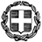 ΕΛΛΗΝΙΚΗ ΔΗΜΟΚΡΑΤΙΑΥΠΟΥΡΓΕΙΟ ΠΑΙΔΕΙΑΣ, ΕΡΕΥΝΑΣ ΚΑΙ ΘΡΗΣΚΕΥΜΑΤΩΝ-----ΓΡΑΦΕΙΟ ΤΥΠΟΥ-----Ταχ. Δ/νση: Α. Παπανδρέου 37Τ.Κ. – Πόλη: 15180 - ΜαρούσιΙστοσελίδα: www.minedu.gov.gremail: press@minedu.gov.grΜαρούσι, 1 /11 /2017Δελτίο ΤύπουΤο Υπουργείο Παιδείας, Έρευνας και Θρησκευμάτων ανακοινώνει ότι στο ΦΕΚ 3822 τ. Β΄/31-10-2017 δημοσιεύτηκε η αριθ. Φ.151/180552/Α5/25-10-2017 Κοινή Υπουργική Απόφαση που αφορά στην εισαγωγή υποψηφίων με σοβαρές παθήσεις στην τριτοβάθμια εκπαίδευση από το ακαδ. έτος 2018-19 κι εφεξής. Σύμφωνα με τις διατάξεις της ως άνω ΚΥΑ, ο παρακάτω ΠΙΝΑΚΑΣ περιλαμβάνει όλες τις παθήσεις που εντάχθηκαν με τις διατάξεις  της παρ. 1 του άρθρου 13 του ν. 4452/2017 καθώς και τη νέα κωδικοποίησή τους  ως ακολούθως:Ειδικά για όσες από τις παθήσεις του ανωτέρω ΠΙΝΑΚΑ  αναφέρεται «με εξατομικευμένη κρίση της επιτροπής εξέτασης ενστάσεων υποψήφιων με σοβαρές παθήσεις για εισαγωγή στην τριτοβάθμια εκπαίδευση σε ποσοστό 5%» οι αιτήσεις με τα δικαιολογητικά των υποψηφίων αυτών διαβιβάζονται από τις Ειδικές Επταμελείς Επιτροπές των Νοσοκομείων στην αρμόδια Επιτροπή Εξέτασης Ενστάσεων προκειμένου να τις εξετάσει και να εκδώσει το Πιστοποιητικό Διαπίστωσης Πάθησης.Πιστοποιητικά Διαπίστωσης Πάθησης που έχουν ήδη εκδοθεί από τις Επταμελείς Επιτροπές των Νοσοκομείων ή το ΚΕΣΥ πριν τη δημοσίευση σε ΦΕΚ της παρούσας Κοινής Υπουργικής Απόφασης και προκειμένου για εισαγωγή στην Τριτοβάθμια Εκπαίδευση από το ακαδημαϊκό έτος 2018-2019 και εφεξής, πρέπει να επικαιροποιηθούν με βάση τους νέους κωδικούς και τις παθήσεις του Παραρτήματος της παρούσας. Για το σκοπό αυτό, υποψήφιοι που έχουν αποκτήσει Πιστοποιητικό Διαπίστωσης Πάθησης από Ειδική Επταμελή Επιτροπή των συγκεκριμένων Νοσοκομείων ή το ΚΕΣΥ για εισαγωγή στην Τριτοβάθμια Εκπαίδευση έως και το ακαδημαϊκό έτος 2017-2018, εφόσον επιθυμούν να είναι υποψήφιοι για εισαγωγή στην Τριτοβάθμια Εκπαίδευση με την ειδική κατηγορία των πασχόντων από σοβαρές παθήσεις για το ακαδημαϊκό έτος 2018-2019 και εφεξής και εφόσον πάσχουν από κάποια από τις παθήσεις που αναφέρονται στον ανωτέρω ΠΙΝΑΚΑ, υποβάλλουν εκ νέου αίτηση με τα προβλεπόμενα δικαιολογητικά σε μία από τις Ειδικές Επταμελείς Επιτροπές των Νοσοκομείων, προκειμένου να εκδοθεί νέο Πιστοποιητικό Διαπίστωσης Πάθησης βάσει της ισχύουσας νομοθεσίας.Επισημαίνεται ότι οι υποψήφιοι που πάσχουν από σοβαρές παθήσεις και επιθυμούν να εισαχθούν στην τριτοβάθμια εκπαίδευση για το ακαδ. έτος 2018-19 θα μπορούν να απευθυνθούν σε μία από τις Ειδικές Επταμελείς Επιτροπές, που θα λειτουργήσουν σε συγκεκριμένα Δημόσια ή Πανεπιστημιακά Νοσοκομεία, προκειμένου να αποκτήσουν Πιστοποιητικό διαπίστωσης Πάθησης. Η εγκύκλιος που θα αναφέρεται στη διαδικασία πιστοποίησης των παθήσεων από τις Επταμελείς Επιτροπές θα ακολουθήσει άμεσα. ΚΩΔΙΚΟΙΠΑΘΗΣΕΙΣ01ΤΥΦΛΟΙ02ΜΕ ΜΕΙΩΜΕΝΗ ΟΠΤΙΚΗ ΟΞΥΤΗΤΑ (ΜΕ ΠΟΣΟΣΤΟ ΑΝΑΠΗΡΙΑΣ ΤΟΥΛΑΧΙΣΤΟΝ 80%)03ΚΩΦΟΙ04ΚΩΦΑΛΑΛΟΙ05ΠΑΣΧΟΝΤΕΣ ΑΠΟ ΣΥΓΓΕΝΕΙΣ ΑΙΜΟΛΥΤΙΚΕΣ ΑΝΑΙΜΙΕΣ ΠΟΥ ΥΠΟΒΑΛΛΟΝΤΑΙ ΣΕ ΜΕΤΑΓΓΙΣΕΙΣ ΄Η ΕΧΟΥΝ ΣΟΒΑΡΕΣ ΚΛΙΝΙΚΕΣ ΕΚΔΗΛΩΣΕΙΣ ΠΟΥ ΠΡΟΣΔΙΔΟΥΝ ΑΝΑΠΗΡΙΑ 67% ΚΑΙ ΑΝΩ (ΜΕΣΟΓΕΙΑΚΗ ΑΝΑΙΜΙΑ, ΔΡΕΠΑΝΟΚΥΤΤΑΡΙΚΗ ΑΝΑΙΜΙΑ, ΜΙΚΡΟΔΡΕΠΑΝΟΚΥΤΤΑΡΙΚΗ ΑΝΑΙΜΙΑ, ΠΟΛΥΜΕΤΑΓΓΙΖΟΜΕΝΟΙ ΠΑΣΧΟΝΤΕΣ ΑΠΟ ΜΕΣΟΓΕΙΑΚΗ ΑΝΑΙΜΙΑ, ΣΥΓΓΕΝΗΣ ΑΙΜΟΛΥΤΙΚΗ ΑΝΑΙΜΙΑ ΛΟΓΩ ΕΛΛΕΙΨΗΣ ΠΥΡΟΥΒΙΚΗΣ ΚΙΝΑΣΗΣ, ΑΝΑΙMIA DIAMOND BLACKFAN)06ΠΑΣΧΟΝΤΕΣ ΑΠΟ ΣΥΓΓΕΝΗ ΥΔΡΟΚΕΦΑΛΙΑ ΜΕ ΜΟΝΙΜΗ ΤΕΧΝΗΤΗ ΠΑΡΟΧΕΤΕΥΣΗ ΤΟΥ ΕΓΚΕΦΑΛΟΝΩΤΙΑΙΟΥ ΥΓΡΟΥ (SHUNT), ΣΥΝΟΔΕΥΟΜΕΝΗ ΚΑΙ ΑΠΟ ΑΛΛΕΣ ΔΙΑΜΑΡΤΙΕΣ, ΟΠΩΣ ΑΡΑΧΝΟΕΙΔΗΣ ΚΥΣΤΗ ΜΕ ΦΑΙΝΟΜΕΝΑ ΕΠΙΛΗΠΤΙΚΗΣ ΚΡΙΣΗΣ07ΠΑΣΧΟΝΤΕΣ ΑΠΟ ΜΥΪΚΗ ΔΥΣΤΡΟΦΙΑ DUCHENNE08ΠΑΣΧΟΝΤΕΣ ΑΠΟ ΒΑΡΙΑ ΑΓΓΕΙΑΚΗ ΔΥΣΠΛΑΣΙΑ ΤΟΥ ΕΓΚΕΦΑΛΙΚΟΥ ΣΤΕΛΕΧΟΥΣ09ΠΑΣΧΟΝΤΕΣ ΑΠΟ ΚΑΚΟΗΘΕΙΣ ΝΕΟΠΛΑΣΙΕΣ (ΛΕΥΧΑΙΜΙΕΣ, ΛΕΜΦΩΜΑΤΑ, ΣΥΜΠΑΓΕΙΣ ΟΓΚΟΥΣ ΜΕ ΕΞΑΤΟΜΙΚΕΥΜΕΝΗ ΚΡΙΣΗ ΤΗΣ ΕΠΙΤΡΟΠΗΣ ΕΞΕΤΑΣΗΣ ΕΝΣΤΑΣΕΩΝ ΥΠΟΨΗΦΙΩΝ ΜΕ ΣΟΒΑΡΕΣ ΠΑΘΗΣΕΙΣ ΓΙΑ ΕΙΣΑΓΩΓΗ ΣΤΗΝ ΤΡΙΤΟΒΑΘΜΙΑ ΕΚΠΑΙΔΕΥΣΗ ΣΕ ΠΟΣΟΣΤΟ 5%)10ΠΑΣΧΟΝΤΕΣ ΑΠΟ ΤΟ ΣΥΝΔΡΟΜΟ ΤΟΥ BUND CHIARI11ΠΑΣΧΟΝΤΕΣ ΑΠΟ ΤΗ ΝΟΣΟ ΤΟΥ FABRY12ΠΑΣΧΟΝΤΕΣ ΑΠΟ ΒΑΡΙΑ ΙΝΟΚΥΣΤΙΚΗ ΝΟΣΟ (ΠΑΓΚΡΕΑΤΟΣ, ΠΝΕΥΜΟΝΩΝ)13ΠΑΣΧΟΝΤΕΣ ΑΠΟ ΣΚΛΗΡΥΝΣΗ ΚΑΤΑ ΠΛΑΚΑΣ14ΠΑΣΧΟΝΤΕΣ ΑΠΟ ΒΑΡΙΑ ΜΥΑΣΘΕΝΕΙΑ ΘΕΡΑΠΕΥΤΙΚΩΣ ΑΝΤΙΜΕΤΩΠΙΖΟΜΕΝΗ ΜΕ ΦΑΡΜΑΚΕΥΤΙΚΗ ΑΓΩΓΗ15ΝΕΦΡΟΠΑΘΕΙΣ ΠΟΥ ΥΠΟΒΑΛΛΟΝΤΑΙ ΣΕ ΑΙΜΟΚΑΘΑΡΣΗ ΄Η ΠΕΡΙΤΟΝΑΪΚΗ ΚΑΘΑΡΣΗ16ΠΑΣΧΟΝΤΕΣ ΑΠΟ ΣΥΓΓΕΝΙΚΗ ΑΙΜΟΡΡΑΓΙΚΗ ΔΙΑΘΕΣΗ − ΑΙΜΟΡΡΟΦΙΛΙΕΣ ΚΑΙ ΥΠΟΒΑΛΛΟΜΕΝΟΙ ΣΕ ΘΕΡΑΠΕΙΑ ΜΕ ΠΑΡΑΓΟΝΤΕΣ ΠΗΞΕΩΣ17ΥΠΟΒΛΗΘΕΝΤΕΣ ΣΕ ΜΕΤΑΜΟΣΧΕΥΣΗ ΜΥΕΛΟΥ ΤΩΝ ΟΣΤΩΝ18ΥΠΟΒΛΗΘΕΝΤΕΣ ΣΕ ΜΕΤΑΜΟΣΧΕΥΣΗ ΚΕΡΑΤΟΕΙΔΟΥΣ ΧΙΤΩΝΟΣ19ΥΠΟΒΛΗΘΕΝΤΕΣ ΣΕ ΜΕΤΑΜΟΣΧΕΥΣΗ ΚΑΡΔΙΑΣ20ΥΠΟΒΛΗΘΕΝΤΕΣ ΣΕ ΜΕΤΑΜΟΣΧΕΥΣΗ ΗΠΑΤΟΣ 21ΥΠΟΒΛΗΘΕΝΤΕΣ ΣΕ ΜΕΤΑΜΟΣΧΕΥΣΗ ΠΝΕΥΜΟΝΩΝ22ΥΠΟΒΛΗΘΕΝΤΕΣ ΣΕ ΜΕΤΑΜΟΣΧΕΥΣΗ ΝΕΦΡΟΥ23ΥΠΟΒΛΗΘΕΝΤΕΣ ΣΕ ΜΕΤΑΜΟΣΧΕΥΣΗ ΠΑΓΚΡΕΑΤΟΣ24ΥΠΟΒΛΗΘΕΝΤΕΣ ΣΕ ΜΕΤΑΜΟΣΧΕΥΣΗ ΛΕΠΤΟΥ ΕΝΤΕΡΟΥ25ΠΑΣΧΟΝΤΕΣ ΑΠΟ ΙΝΣΟΥΛΙΝΟΕΞΑΡΤΩΜΕΝΟ ΝΕΑΝΙΚΟ ΔΙΑΒΗΤΗ ΤΥΠΟΥ 126ΠΑΣΧΟΝΤΕΣ ΑΠΟ ΣΥΝΔΡΟΜΟ EVANS27ΜΕ ΚΙΝΗΤΙΚΑ ΠΡΟΒΛΗΜΑΤΑ ΠΡΟΣΔΙΔΟΝΤΑ ΑΝΑΠΗΡΙΑ ΤΟΥΛΑΧΙΣΤΟΝ 67%28ΠΑΣΧΟΝΤΕΣ ΑΠΟ ΦΑΙΝΥΛΚΕΤΟΝΟΥΡΙΑ29ΠΑΣΧΟΝΤΕΣ ΑΠΟ ΣΥΓΓΕΝΗ ΘΡΟΜΒΟΦΙΛΙΑ ΚΑΙ ΥΠΟΒΑΛΛΟΝΤΑΙ ΣΕ ΘΕΡΑΠΕΙΑ ΑΝΤΙΠΗΚΤΙΚΗΣ ΑΓΩΓΗΣ ΔΙΑ ΒΙΟΥ30ΠΑΣΧΟΝΤΕΣ ΑΠΟ ΑΡΡΥΘΜΟΓΟΝΟ ΔΥΣΠΛΑΣΙΑ ΔΕΞΙΑΣ ΚΟΙΛΙΑΣ ΜΕ ΕΜΦΥΤΕΥΜΕΝΟ ΑΠΙΝΙΔΩΤΗ31ΠΑΣΧΟΝΤΕΣ ΑΠΟ ΤΗ ΝΟΣΟ GAUCHER32ΠΑΣΧΟΝΤΕΣ ΑΠΟ ΣΥΜΠΛΟΚΕΣ ΣΥΓΓΕΝΕΙΣ ΚΑΡΔΙΟΠΑΘΕΙΕΣ ΧΕΙΡΟΥΡΓΗΘΕΙΣΕΣ Ή ΜΗ33ΠΑΣΧΟΝΤΕΣ ΑΠΟ ΥΠΕΡΤΡΟΦΙΚΟΥ ΤΥΠΟΥ ΜΥΟΚΑΡΔΙΟΠΑΘΕΙΑ34ΠΑΣΧΟΝΤΕΣ ΑΠΟ ΠΝΕΥΜΟΝΙΚΗ ΑΡΤΗΡΙΑΚΗ ΥΠΕΡΤΑΣΗ ΔΙΑΠΙΣΤΩΘΕΙΣΑ ΜΕ ΔΕΞΙΟ ΚΑΘΕΤΗΡΙΑΣΜΟ35ΠΑΣΧΟΝΤΕΣ ΑΠΟ ΣΟΒΑΡΗ ΠΝΕΥΜΟΝΙΚΗ ΙΝΩΣΗ ΟΠΟΙΑΣΔΗΠΟΤΕ ΑΙΤΙΟΛΟΓΙΑΣ36ΠΑΣΧΟΝΤΕΣ ΑΠΟ ΙΔΙΟΠΑΘΗ ΚΟΙΛΙΑΚΗ ΤΑΧΥΚΑΡΔΙΑ ΜΕ ΤΟΠΟΘΕΤΗΣΗ ΑΠΙΝΙΔΩΤΗ37ΠΑΣΧΟΝΤΕΣ ΑΠΟ ΓΛΥΚΟΓΟΝΙΑΣΕΙΣ38ΠΑΣΧΟΝΤΕΣ ΑΠΟ ΚΙΡΡΩΣΗ ΗΠΑΤΟΣ ΜΕ ΕΠΙΒΕΒΑΙΩΜΕΝΗ ΠΥΛΑΙΑ ΥΠΕΡΤΑΣΗ39ΠΑΣΧΟΝΤΕΣ ΑΠΟ ΠΥΛΑΙΑ ΥΠΕΡΤΑΣΗ ΛΟΓΩ ΥΠΟΠΛΑΣΙΑΣ ΠΥΛΑΙΑΣ ΦΛΕΒΑΣ40ΠΑΣΧΟΝΤΕΣ ΑΠΟ ΤΗ ΝΟΣΟ TOY CROHN ΜΕ ΙΣΤΟΛΟΓΙΚΗ ΕΠΙΒΕΒΑΙΩΣΗ41ΠΑΣΧΟΝΤΕΣ ΑΠΟ ΤΗ ΝΟΣΟ WILSON42ΠΑΣΧΟΝΤΕΣ ΑΠΟ ΤΟ ΣΥΝΔΡΟΜΟ ΠΟΛΛΑΠΛΗΣ ΝΕΥΡΙΝΩΜΑΤΩΣΗΣ (RECKLINGHAUSEN) ΜΕ ΣΥΣΤΗΜΑΤΙΚΗ ΠΡΟΣΒΟΛΗ43ΠΑΣΧΟΝΤΕΣ ΑΠΟ ΠΟΛΛΑΠΛΟΥΝ ΜΥΕΛΩΜΑ44ΠΑΣΧΟΝΤΕΣ ΑΠΟ ΣΑΡΚΟΕΙΔΩΣΗ ΥΠΟ ΜΕΙΖΟΝΑ ΑΝΟΣΟΚΑΤΑΣΤΑΛΤΙΚΗ ΘΕΡΑΠΕΙΑ ΛΟΓΩ ΠΡΟΣΒΟΛΗΣ ΠΝΕΥΜΟΝΟΣ ΄Η/ΚΑΙ ΚΝΣ 45ΠΑΣΧΟΝΤΕΣ ΑΠΟ ΑΥΤΟΑΝΟΣΗ ΗΠΑΤΙΤΙΔΑ ΥΠΟ ΜΕΙΖΟΝΑ ΑΝΟΣΟΚΑΤΑΣΤΑΛΤΙΚΗ ΘΕΡΑΠΕΙΑ46ΥΠΟΒΛΗΘΕΝΤΕΣ ΣΕ ΛΑΡΥΓΓΕΚΤΟΜΗ ΟΛΙΚΗ47ΠΑΣΧΟΝΤΕΣ ΑΠΟ ΚΡΑΝΙΟΦΑΡΥΓΓΙΩΜΑ ΤΟΥ ΕΓΚΕΦΑΛΟΥ48ΠΑΣΧΟΝΤΕΣ ΑΠΟ ΣΥΣΤΗΜΑΤΙΚΟ ΕΡΥΘΗΜΑΤΩΔΗ ΛΥΚΟ ΥΠΟ ΜΕΙΖΟΝΑ ΑΝΟΣΟΚΑΤΑΣΤΑΛΤΙΚΗ ΘΕΡΑΠΕΙΑ ΛΟΓΩ ΠΡΟΣΒΟΛΗΣ ΝΕΦΡΩΝ ΄Η/ΚΑΙ ΚΝΣ ΄Η/ΚΑΙ ΟΡΟΓΟΝΩΝ ΥΜΕΝΩΝ ΄Η/ΚΑΙ ΑΙΜΑΤΟΣ49ΠΑΣΧΟΝΤΕΣ ΑΠΟ ΣΥΣΤΗΜΑΤΙΚΗ ΣΚΛΗΡΟΔΕΡΜΙΑ ΜΕ ΔΙΑΧΥΤΗ ΔΕΡΜΑΤΙΚΗ ΠΡΟΣΒΟΛΗ50ΠΑΣΧΟΝΤΕΣ ΑΠΟ ΕΛΚΩΔΗ ΚΟΛΙΤΙΔΑ ΠΟΥ ΛΑΜΒΑΝΟΥΝ ΜΕΙΖΟΝΑ ΑΝΟΣΟΚΑΤΑΣΤΑΛΤΙΚΗ ΑΓΩΓΗ Ή ΕΧΟΥΝ ΛΑΒΕΙ ΜΕΙΖΟΝΑ ΑΝΟΣΟΚΑΤΑΣΤΑΛΤΙΚΗ ΑΓΩΓΗ ΣΤΟ ΠΑΡΕΛΘΟΝ ΚΑΙ ΣΥΝΕΧΙΖΟΥΝ ΜΕ ΔΙΑΦΟΡΕΤΙΚΗ ΦΑΡΜΑΚΕΥΤΙΚΗ ΑΓΩΓΗ51ΑΣΘΕΝΕΙΣ ΜΕ ΕΛΚΩΔΗ ΚΟΛΙΤΙΔΑ ΠΟΥ ΕΧΟΥΝ ΥΠΟΒΛΗΘΕΙ ΣΕ ΟΛΙΚΗ ΠΡΩΚΤΟΚΟΛΕΚΤΟΜΗ ΚΑΙ ΜΟΝΙΜΗ ΕΙΛΕΟΣΤΟΜΙΑ ΄Η ΥΦΟΛΙΚΗ ΚΟΛΕΚΤΟΜΗ ΜΕ ΕΙΛΕΟΠΡΩΚΤΙΚΗ ΑΝΑΣΤΟΜΩΣΗ ΑΠΕΥΘΕΙΑΣ ΄Η ΜΕ ΔΗΜΙΟΥΡΓΙΑ ΕΙΛΕΕΙΚΗΣ ΝΕΟΛΗΚΥΘΟΥ52ΠΑΣΧΟΝΤΕΣ ΑΠΟ ΑΥΤΟΑΝΟΣΗ ΑΙΜΟΛΥΤΙΚΗ ΑΝΑΙΜΙΑ Ή ΑΥΤΟΑΝΟΣΗ ΘΡΟΜΒΟΠΕΝΙΑ ΥΠΟ ΜΕΙΖΟΝΑ ΑΝΟΣΟΚΑΤΑΣΤΑΛΤΙΚΗ ΘΕΡΑΠΕΙΑ53ΠΑΣΧΟΝΤΕΣ ΑΠΟ ΤΟ ΣΥΝΔΡΟΜΟ KLIPPEL FEIL54ΠΑΣΧΟΝΤΕΣ ΑΠΟ ΝΕΑΝΙΚΗ ΙΔΙΟΠΑΘΗ ΑΡΘΡΙΤΙΔΑ ΜΕ ΣΥΝΕΧΗ ΕΝΕΡΓΟΤΗΤΑ ΜΕΤΑ ΤΗΝ ΗΛΙΚΙΑ ΤΩΝ 14 ΕΤΩΝ ΠΑΡΑ ΤΗ ΒΙΟΛΟΓΙΚΗ ΘΕΡΑΠΕΙΑ55ΠΑΣΧΟΝΤΕΣ ΑΠΟ ΣΥΝΔΡΟΜΟ ΕΠΙΚΤΗΤΗΣ ΑΝΟΣΟΛΟΓΙΚΗΣ ΑΝΕΠΑΡΚΕΙΑΣ (AIDS) ΥΠΟ ΑΝΤΙΡΕΤΡΟΪΚΗ ΘΕΡΑΠΕΙΑ (ΜΕ ΕΞΑΤΟΜΙΚΕΥΜΕΝΗ ΚΡΙΣΗ ΤΗΣ ΕΠΙΤΡΟΠΗΣ ΕΞΕΤΑΣΗΣ ΕΝΣΤΑΣΕΩΝ ΥΠΟΨΗΦΙΩΝ ΜΕ ΣΟΒΑΡΕΣ ΠΑΘΗΣΕΙΣ ΓΙΑ ΕΙΣΑΓΩΓΗ ΣΤΗΝ ΤΡΙΤΟΒΑΘΜΙΑ ΕΚΠΑΙΔΕΥΣΗ ΣΕ ΠΟΣΟΣΤΟ 5%)56ΠΑΣΧΟΝΤΕΣ ΑΠΟ ΝΥΚΤΕΡΙΝΗ ΠΑΡΟΞΥΣΜΙΚΗ ΑΙΜΟΣΦΑΙΡΙΝΟΥΡΙΑ ΜΕ ΑΝΑΓΚΗ ΤΑΚΤΙΚΩΝ ΜΕΤΑΓΓΙΣΕΩΝ ΣΕ ΧΡΟΝΙΑ ΒΑΣΗ57ΠΑΣΧΟΝΤΕΣ ΑΠΟ ΔΙΑΦΟΡΑ ΣΠΑΝΙΑ ΣΥΓΓΕΝΗ, ΚΛΗΡΟΝΟΜΙΚΑ ΄Η ΕΠΙΚΤΗΤΑ ΣΥΝΔΡΟΜΑ − ΝΟΣΗΜΑΤΑ ΟΤΑΝ ΕΚΦΡΑΖΟΝΤΑΙ ΜΕ ΣΟΒΑΡΕΣ ΚΛΙΝΙΚΕΣ ΕΚΔΗΛΩΣΕΙΣ ΠΟΥ ΠΡΟΣΔΙΔΟΥΝ ΑΝΑΠΗΡΙΑ ΤΟΥΛΑΧΙΣΤΟΝ 80% ΕΞΕΤΑΖΟΜΕΝΟΙ ΚΑΤΑ ΠΕΡΙΠΤΩΣΗ.58ΠΑΣΧΟΝΤΕΣ ΑΠΟ ΤΟ ΣΥΝΔΡΟΜΟ KLIPPER TRENAUNAY-WEBER 59ΠΑΣΧΟΝΤΕΣ ΑΠΟ ΒΛΕΝΝΟΠΟΛΥΣΑΚΧΑΡΙΔΩΣΗ ΤΥΠΟΥ 660ΠΑΣΧΟΝΤΕΣ ΑΠΟ ΔΕΡΜΑΤΟΜΥΟΣΙΤΙΔΑ ΥΠΟ ΜΕΙΖΟΝΑ ΑΝΟΣΟΚΑΤΑΣΤΑΛΤΙΚΗ ΘΕΡΑΠΕΙΑ 61ΠΑΣΧΟΝΤΕΣ ΑΠΟ ΣΥΝΔΡΟΜΟ MUKLE WELLS (ΣΥΜΠΤΩΜΑΤΙΚΗ ΝΟΣΟΣ ΜΕ ΣΥΜΒΑΤΙΚΗ ΚΛΙΝΙΚΗ ΕΙΚΟΝΑ ΜΕ ΔΙΑΓΝΩΣΗ ΕΠΙΒΕΒΑΙΩΜΕΝΗ ΑΠΟ ΠΑΙΔΙΑΤΡΟ ΜΕ ΕΙΔΙΚΗ ΕΜΠΕΙΡΙΑ ΣΤΑ ΡΕΥΜΑΤΙΚΑ ΝΟΣΗΜΑΤΑ, ΓΕΝΕΤΙΚΗ ΕΠΙΒΕΒΑΙΩΣΗ ΜΕΤΑΛΛΑΓΗΣ ΣΤΗ ΚΡΥΟΠΥΡΙΝΗ NALP3 ΕΠΙΘΥΜΗΤΗ ΟΧΙ ΑΠΑΡΑΙΤΗΤΗ, ΑΦΟΥ ΔΕΝ ΥΠΑΡΧΟΥΝ ΣΕ ΟΛΟΥΣ ΤΟΥΣ ΑΣΘΕΝΕΙΣ, ΘΕΡΑΠΕΙΑ ΜΕ ΒΙΟΛΟΓΙΚΟΥΣ ΠΑΡΑΓΟΝΤΕΣ Λ.Χ. ΑΝΑΣΤΟΛΕΙΣ ΤΗΣ ΙΝΤΕΡΛΕΥΚΙΝΗΣ IL-1) 62ΠΑΣΧΟΝΤΕΣ ΑΠΟ ΣΟΒΑΡΟ ΚΛΗΡΟΝΟΜΙΚΟ ΑΓΓΕΙΟΟΙΔΗΜΑ ΕΡΓΑΣΤΗΡΙΑΚΑ ΕΠΙΒΕΒΑΙΩΜΕΝΟ ΜΕ ΑΝΑΠΗΡΙΑ ΤΟΥΛΑΧΙΣΤΟΝ 67% 63ΠΑΣΧΟΝΤΕΣ ΑΠΟ ΚΑΛΟΗΘΗ ΟΓΚΟ ΓΕΦΥΡΑΣ ΕΓΚΕΦΑΛΟΥ ΜΕ ΑΝΑΠΗΡΙΑ ΤΟΥΛΑΧΙΣΤΟΝ 67%64ΠΑΣΧΟΝΤΕΣ ΑΠΟ ΡΗΞΗ ΑΝΕΥΡΥΣΜΑΤΟΣ ΜΕ ΑΙΜΟΡΡΑΓΙΑ ΚΑΙ ΥΔΡΟΚΕΦΑΛΟ ΜΕ ΑΝΑΠΗΡΙΑ ΤΟΥΛΑΧΙΣΤΟΝ 67%